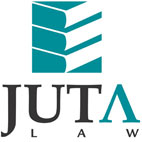 JUTA'S WEEKLY STATUTES BULLETIN(Bulletin 2 of 2018 based on Gazettes received during the week 5 to 12 January 2018)JUTA'S WEEKLY E-MAIL SERVICEISSN 1022 - 6397PROCLAMATIONS AND NOTICESPROMOTION OF NATIONAL UNITY AND RECONCILIATION ACT 34 OF 1995Regulations relating to Assistance to Victims in respect of Basic Education, 2014: Increased amounts published in terms of reg. 8 (2) with effect from 1 January 2018 
(GN R12 in GG 41378 of 12 January 2018) (p11)NATIONAL WATER ACT 36 OF 1998Breede-Gouritz and Berg-Olifants Water Management Areas: Limiting the use of water in terms of para. 6 (1) of Schedule 3 to the Act for urban, irrigation and industrial (including mining) purposes published (GN 15 in GG 41381 of 12 January 2018) (p4)POSTAL SERVICES ACT 124 OF 1998Independent Communications Authority of South Africa (ICASA): Fees and charges for postal services published with effect from 1 April 2018 
(GenN 6 in GG 41377 of 12 January 2018) (p38)NATIONAL CREDIT ACT 34 OF 2005Proposed Fee Guideline and Schedules pursuant to Guideline 003/2017 for the submission of credit information in terms of reg. 19 (13) published for comment 
(GenN 8 in GG 41377 of 12 January 2018) (p74)ELECTRONIC COMMUNICATIONS ACT 36 OF 2005Independent Communications Authority of South Africa (ICASA): Invitation to apply (ITA) for Multiplexer 3 (MUX 3) Radio Frequency Spectrum Licence for 45% of MUX 3 Capacity for Provision of Commercial Subscription Television Broadcasting Services published 
(GenN 7 in GG 41377 of 12 January 2018) (p51)NATIONAL ENVIRONMENTAL MANAGEMENT: WASTE ACT 59 OF 2008Proposed Waste Exclusion Regulations, 2017 published for comment 
(GN 14 in GG 41380 of 12 January 2018) (p4)CIVIL AVIATION ACT 13 OF 2009Eighteenth Amendment of the Civil Aviation Regulations, 2017 published with effect from 1 April 2018 (GN R13 in GG 41379 of 12 January 2018) (p4)PROVINCIAL LEGISLATIONLIMPOPONational Environmental Management: Biodiversity Act 10 of 2004: Notice of intention to publish Bioregional plans published for comment (PN 6 in PG 2874 of 12 January 2018) (p16)This information is also available on the daily legalbrief at www.legalbrief.co.za